Template Form TF 001 | 6 March 2023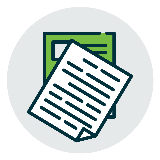 Document F: Change in details of a registered auditorParts A–B may be lodged with this signed cover page to notify the General Manager of:B1. Change of principal place of practice
B2. Change of practice details
B3. Change of auditor name 
B4. Change of audit firm details
B5. Change of practising detailsIf there is insufficient space in any section of the form, you may copy the relevant page(s) and submit as part of this lodgement.PART A: Auditor detailsAuditor declaration 
PART B1: Change of principal place of practice Please complete this section if you have changed your principal place of practice details.PART B2: Change of practice details PART B3: Change of auditor name Complete this section if you have changed your name by deed poll or marriage.PART B4: Change of audit firm details Please provide details of change of firm name, address or contact details.PART B5: Change of practice details Please complete this section if you have changed the capacity in which you practice as an auditor, and wish to notify the General Manager of the name and details of the practice, audit firm, or authorised audit company with whom you are now practising.Full nameAuditor registration no.Auditor registration no.AddressCompany nameCompany addressContact business no.Alternate contact no.Contact emailI certify that the information in this cover sheet and the attached sections of this form is true and complete.I certify that the information in this cover sheet and the attached sections of this form is true and complete.Name and signatureDatePlease send completed and signed forms to[insert address]New informationNew informationNew informationNew informationAddressCompany nameCompany addressContact business no.Alternate contact no.Contact emailDate of changeHave you changed the capacity in which you have been practising, for example, from a member of an audit firm to an individual auditor?Have you changed the capacity in which you have been practising, for example, from a member of an audit firm to an individual auditor? Yes  – if yes, go to B5   No    – if no, provide practice name, address orcontact details as applicable. Yes  – if yes, go to B5   No    – if no, provide practice name, address orcontact details as applicable. Yes  – if yes, go to B5   No    – if no, provide practice name, address orcontact details as applicable.New practice name or style (e.g. audit firm)Business registration numberAddressCompany nameCompany addressContact business no.Alternate contact no.Contact emailDate of changeNew informationNew informationNew informationNew informationNew informationFamily nameGiven nameContact business no.Alternate contact no.Alternate contact no.Contact emailHave you changed the capacity in which you have been practising, for example, from a member of an audit firm to an individual auditor?Have you changed the capacity in which you have been practising, for example, from a member of an audit firm to an individual auditor?Have you changed the capacity in which you have been practising, for example, from a member of an audit firm to an individual auditor?Have you changed the capacity in which you have been practising, for example, from a member of an audit firm to an individual auditor?Have you changed the capacity in which you have been practising, for example, from a member of an audit firm to an individual auditor? Yes – if yes, go to B5   No – if no, provide practice name, address or contact details as applicable. Yes – if yes, go to B5   No – if no, provide practice name, address or contact details as applicable. Yes – if yes, go to B5   No – if no, provide practice name, address or contact details as applicable. Yes – if yes, go to B5   No – if no, provide practice name, address or contact details as applicable. Yes – if yes, go to B5   No – if no, provide practice name, address or contact details as applicable.New informationNew informationNew informationNew informationNew informationFilm nameABNAddressCompany nameCompany addressContact business no.Alternate contact no.Alternate contact no.Contact emailDate of changePlease indicate the capacity in which you have ceased to practice:
 Individual auditor     Employee of an audit firm Member (partner) of an audit firm Employee of an authorised audit company Director of an authorised audit companyPlease indicate the capacity in which you have ceased to practice:
 Individual auditor     Employee of an audit firm Member (partner) of an audit firm Employee of an authorised audit company Director of an authorised audit companyPlease indicate the capacity in which you have ceased to practice:
 Individual auditor     Employee of an audit firm Member (partner) of an audit firm Employee of an authorised audit company Director of an authorised audit companyPlease indicate the capacity in which you have ceased to practice:
 Individual auditor     Employee of an audit firm Member (partner) of an audit firm Employee of an authorised audit company Director of an authorised audit companyPlease indicate the capacity in which you have ceased to practice:
 Individual auditor     Employee of an audit firm Member (partner) of an audit firm Employee of an authorised audit company Director of an authorised audit companyPlease indicate the capacity in which you have ceased to practice:
 Individual auditor     Employee of an audit firm Member (partner) of an audit firm Employee of an authorised audit company Director of an authorised audit companyDate of changePlease indicate the capacity in which you have commenced to practice: Individual auditor     Employee of an audit firm Member (partner) of an audit firm Employee of an authorised audit company Director of an authorised audit companyPlease indicate the capacity in which you have commenced to practice: Individual auditor     Employee of an audit firm Member (partner) of an audit firm Employee of an authorised audit company Director of an authorised audit companyPlease indicate the capacity in which you have commenced to practice: Individual auditor     Employee of an audit firm Member (partner) of an audit firm Employee of an authorised audit company Director of an authorised audit companyPlease indicate the capacity in which you have commenced to practice: Individual auditor     Employee of an audit firm Member (partner) of an audit firm Employee of an authorised audit company Director of an authorised audit companyPlease indicate the capacity in which you have commenced to practice: Individual auditor     Employee of an audit firm Member (partner) of an audit firm Employee of an authorised audit company Director of an authorised audit companyPlease indicate the capacity in which you have commenced to practice: Individual auditor     Employee of an audit firm Member (partner) of an audit firm Employee of an authorised audit company Director of an authorised audit companyIf you are practising as an individual auditor and are carrying on a business under the name or style other than your own, please provide the following details:If you are practising as an individual auditor and are carrying on a business under the name or style other than your own, please provide the following details:If you are practising as an individual auditor and are carrying on a business under the name or style other than your own, please provide the following details:If you are practising as an individual auditor and are carrying on a business under the name or style other than your own, please provide the following details:If you are practising as an individual auditor and are carrying on a business under the name or style other than your own, please provide the following details:If you are practising as an individual auditor and are carrying on a business under the name or style other than your own, please provide the following details:Practice nameIf the business name was registered before 28 May 2012, the business registration number of the State / Territory of registration is required.If the business name was registered before 28 May 2012, the business registration number of the State / Territory of registration is required.If the business name was registered before 28 May 2012, the business registration number of the State / Territory of registration is required.If the business name was registered before 28 May 2012, the business registration number of the State / Territory of registration is required.If the business name was registered before 28 May 2012, the business registration number of the State / Territory of registration is required.If the business name was registered before 28 May 2012, the business registration number of the State / Territory of registration is required.Business registration numberState / Territory of registrationState / Territory of registrationIf you are practising as an individual auditor and are carrying on a business under the name or style other than your own, please provide the following details:If you are practising as an individual auditor and are carrying on a business under the name or style other than your own, please provide the following details:If you are practising as an individual auditor and are carrying on a business under the name or style other than your own, please provide the following details:If you are practising as an individual auditor and are carrying on a business under the name or style other than your own, please provide the following details:If you are practising as an individual auditor and are carrying on a business under the name or style other than your own, please provide the following details:If you are practising as an individual auditor and are carrying on a business under the name or style other than your own, please provide the following details:Firm nameIf the business name was registered before 28 May 2012, the business registration number of the State / Territory of registration is required.If the business name was registered before 28 May 2012, the business registration number of the State / Territory of registration is required.If the business name was registered before 28 May 2012, the business registration number of the State / Territory of registration is required.If the business name was registered before 28 May 2012, the business registration number of the State / Territory of registration is required.If the business name was registered before 28 May 2012, the business registration number of the State / Territory of registration is required.If the business name was registered before 28 May 2012, the business registration number of the State / Territory of registration is required.Business registration numberState / Territory of registrationState / Territory of registrationIf you are practising as an employee or director of an authorised audit company, please provide the following details:If you are practising as an employee or director of an authorised audit company, please provide the following details:If you are practising as an employee or director of an authorised audit company, please provide the following details:If you are practising as an employee or director of an authorised audit company, please provide the following details:If you are practising as an employee or director of an authorised audit company, please provide the following details:If you are practising as an employee or director of an authorised audit company, please provide the following details:Company nameAuditor registration numberIf the company carries on business under a name or style other than its own name, please provide the following details:If the company carries on business under a name or style other than its own name, please provide the following details:If the company carries on business under a name or style other than its own name, please provide the following details:If the company carries on business under a name or style other than its own name, please provide the following details:If the company carries on business under a name or style other than its own name, please provide the following details:If the company carries on business under a name or style other than its own name, please provide the following details:Business nameIf the business name was registered before 28 May 2012, the business registration number of the State / Territory of registration is required.If the business name was registered before 28 May 2012, the business registration number of the State / Territory of registration is required.If the business name was registered before 28 May 2012, the business registration number of the State / Territory of registration is required.If the business name was registered before 28 May 2012, the business registration number of the State / Territory of registration is required.If the business name was registered before 28 May 2012, the business registration number of the State / Territory of registration is required.If the business name was registered before 28 May 2012, the business registration number of the State / Territory of registration is required.Business registration numberState / Territory of registrationState / Territory of registrationPlease provide the following address and contact details:Please provide the following address and contact details:Please provide the following address and contact details:Please provide the following address and contact details:Please provide the following address and contact details:Please provide the following address and contact details:Company nameCompany addressContact business no.Alternate contact no.Alternate contact no.Contact email